DOKTORA SONRASI ARAŞTIRMACI BAŞVURU FORMU/İŞ PLANI1. GENEL BİLGİLER1.1 Proje Başlığı 1.2 Proje Başka Bir Kurum Tarafından Destekleniyorsa**Destek Yazısını Başvuru Formuna Ekleyiniz.1.3 Proje Yürütücüsüne (Danışman) Ait Bilgiler1.4 Proje Araştırmacısına Ait Bilgiler*Satır Sayısı İstendiği Kadar Arttırılabilir.1.5 Başvuruyu Onaylayan Yetkili (Dekan/Müdür)**Danışmanın bulunduğu Birim Yöneticisi2. PROJE ÖZETİ (Halen devam eden bir proje için de bilgiler doldurulmalıdır. Devam eden proje için gerekli bilgiler bu başvuru formuna eklenmelidir.)Proje özeti ana hatları ile önerilen projenin: Amacı, Konunun kısa bir tanıtımı, neden bu konunun seçildiği ve özgün değeri, Kuramsal yaklaşım ve kullanılacak yöntemin ana hatları, Ulaşılmak istenen hedefler ve beklenen çıktıların bilimsel, teknolojik ve sosyo-ekonomik ne tür katkılarda bulunabileceğikonularında ayrı paragraflar halinde kısa ve net cümlelerle bilgi verici nitelikte olmalıdır.3. AMAÇ VE HEDEFLER Projenin amacı ve hedefleri ayrı bölümler halinde kısa ve net cümlelerle ortaya konulmalıdır. Amaç ve hedeflerin belirgin, ölçülebilir, gerçekçi ve proje süresinde ulaşılabilir nitelikte olmasına dikkat edilmelidir.4. KONU, KAPSAM ve DURUM ÖZETİProje önerisinde ele alınan konunun kapsamı ve sınırları, projenin araştırma sorusu veya problemi açık bir şekilde ortaya konulmalı ve İlgili bilim/teknoloji alanlarındaki literatür taraması ve değerlendirilmesi yapılarak proje konusunun literatürdeki önemi, arka planı, bugün gelinen durum, yaşanan sorunlar, eksiklikler, doldurulması gereken boşluklar vb. konular güncel literatür bilgileri ile açık ve net bir şekilde ortaya konulmalıdır. 5. ÖZGÜN DEĞERProje önerisinin, özgün değeri (bilimsel kalitesi, farklılığı ve yeniliği, hangi eksikliği nasıl gidereceği veya hangi soruna nasıl bir çözüm geliştireceği ve/veya ilgili bilim/teknoloji alan(lar)ına metodolojik/kavramsal/kuramsal olarak ne gibi özgün katkılarda bulunacağı vb.) ayrıntılı olarak açıklanmalıdır.6. YAYGIN ETKİ/KATMA DEĞER/BEKLENEN SONUÇLAR/EKONOMİYE KATKIProjenin gerçekleştirilmesi sonucunda ulusal ekonomiye, toplumsal gönence ve bilimsel birikime yapılabilecek katkılar ve sağlanabilecek yararlar tartışılmalı, elde edileceği umulan sonuçlardan kimlerin ne şekilde yararlanabileceği belirtilmelidir.7. YÖNTEM (ÖZELLİKLE PROJEDE ÇALIŞTIRILACAK DOKTORA SONRASI ARAŞTIRMACININ YAPACAĞI ÇALIŞMALAR DETAYLI VERİLMELİDİR.)Projede uygulanacak yöntem ve araştırma teknikleri (veri toplama araçları ve analiz yöntemleri dahil) ilgili literatüre atıf yapılarak (gerekirse ön çalışma yapılarak) belirgin ve tutarlı bir şekilde ayrıntılı olarak açıklanmalı ve bu yöntem ve tekniklerin projede öngörülen amaç ve hedeflere ulaşmaya elverişli olduğu ortaya konulmalıdır. Projede uygulanacak yöntem(ler)le ilerleme kaydedilememesi durumunda devreye sokulacak alternatif yöntem(ler) de belirlenerek açık bir şekilde ifade edilmelidir.8. PROJE YÖNETİMİ, EKİP, ARAŞTIRMA OLANAKLARI                                         8.1. PROJE YÖNETİMİProjede çalıştırılacak doktora sonrası araştırmacının görevleri, gerekçesi bu kısımda detaylı açıklanmalıdır.8.1.1. Ş-ZAMAN ÇİZELGESİ (İş Paketleri (İP), Görev Dağılımı ve Süreleri)Projede yer alacak başlıca iş paketleri, her bir iş paketinin kim/kimler tarafından ne kadarlık bir zaman diliminde gerçekleştirileceği hakkındaki bilgiler aşağıda yer alan İş-Zaman Çizelgesi doldurularak verilmelidir. Her bir iş paketinde görev alacak personelin adı ve niteliği (yürütücü, araştırmacı, yardımcı personel) belirtilmelidir. İŞ-ZAMAN ÇİZELGESİ8.1.2 YÖNETİM DÜZENİ (Projede görev alacak kişilerin (danışman, araştırmacı, teknik personel vb.) adları ve her birinin çalışma zamanlarından projeye ayıracakları süre yüzde olarak belirtilmelidir. Her birinin projedeki işlevi, sorumluluğu ve çalışma ilişkileri tanımlanmalıdır).8.1.3. BAŞARI ÖLÇÜTLERİ VE RİSK YÖNETİMİ Projenin tam anlamıyla başarıya ulaşmış sayılabilmesi için İş-Zaman Çizelgesinde yer alan her bir ana iş paketinin hedefi, başarı ölçütü (ne ölçüde gerçekleşmesi gerektiği) ve projenin başarısındaki önem derecesi aşağıdaki tabloda belirtilmelidir.                                                    BAŞARI ÖLÇÜTLERİ TABLOSU (*)(*)Tablo her bir iş paketi için doldurulmalıdır.(**) Sütun toplamı 100 olmalıdır.Projenin başarısını olumsuz yönde etkileyebilecek riskler ve bu risklerle karşılaşıldığında projenin başarıyla yürütülmesini sağlamak için alınacak tedbirler (B Planı) ilgili iş paketleri belirtilerek ana hatlarıyla aşağıdaki tabloda belirtilmelidir.                                                       RİSK YÖNETİMİ TABLOSU (*)   (*)Tablo her bir iş paketi için doldurulmalıdır.8.2.  PROJE EKİBİNİN ÖNERİLEN PROJE KONUSU İLE İLGİLİ PROJELERİ Proje ekibinin (araştırmacı, danışman) BAP’a, TÜBİTAK’a, herhangi bir kamu kurum ve kuruluşuna veya Türkiye’nin taraf olduğu uluslararası anlaşmalara dayalı olarak sağlanan fonlara sunulmuş olup öneri durumunda olan, yürüyen veya sonuçlanmış benzer konudaki projeleri varsa bu projeler hakkındaki bilgiler ve önerilen projeden ne gibi farkları olduğu aşağıdaki tabloda belirtilmelidir.PROJE EKİBİNİN ÖNERİLEN PROJE KONUSU İLE İLGİLİ PROJELERİ (*)(*) Tablodaki satırlar gerektiği kadar genişletilebilir ve çoğaltılabilir. Varsa istihdam edilecek doktora sonrası araştırmacının projeleri burada detaylı açıklanmalıdır.8.3. ARAŞTIRMA OLANAKLARIBu bölümde projenin yürütüleceği kurum/kuruluş(lar)da var olup da projede kullanılacak olan altyapı/ekipman (laboratuvar, araç, makine-teçhizat vb.) olanaklar aşağıdaki tabloda belirtilmelidir.MEVCUT ARAŞTIRMA OLANAKLARI TABLOSU (*)(**)(*)  Tablodaki satırlar gerektiği kadar genişletilebilir ve çoğaltılabilir.(**) Tablo Projenin Yürütüleceği her birim için ayrı doldurulmalıdır.9. ETİK KURUL/YASAL İZİN BELGESİ (Etik kurul izni/yasal izin gerektiren araştırmalar için izin belgesi eklenmelidir)10. HAKEM ÖNERİ (Araştırma projesi önerisinin konusuna uygun alanlarda ulusal ve uluslararası çalışmaları, yayınları ve araştırmaları olan, en az ikisi üniversite dışından olmak üzere 4 adet hakem önerilmelidir). EK-2: BÜTÇE ve GEREKÇESİAşağıdaki BAP’tan Talep Edilen Bütçe Tablosu eksiksiz olarak doldurulur. BAP'tan talep edilen desteğin her bir kalemi için ayrıntılı gerekçe ve teknik bilgiler verilir. Başvuru aşamasında proforma veya teknik şartname sunulmasına gerek bulunmamaktadır. Proje önerisinin desteklenmesi durumunda ilgili proforma veya teknik şartname talep edilecektir. Sarf giderleri için, projede gerekliliğinin değerlendirilmesine imkân veren ayrıntıda liste verilmesi yeterlidir. Eğer varsa, öneren kuruluş veya destekleyen diğer kuruluş katkıları, bu katkıların niteliği ve miktarının açıkça belirtildiği, ilgili kuruluş yetkilisi ya da yetkilileri tarafından imzalanmış destek mektupları da projenin desteklenmesi durumunda talep edilecektir.GENEL BÜTÇE TABLOSU (TL) (*)  	                             (*) Destekleyen Diğer Kuruluş sayısı birden fazla ise tabloya yeni satırlar eklenerek bu destekler belirtilir.                                    (**) Uluslararası Kongre Katılım ve Sempozyum Destek Miktarlarında BAP hükümleri/kararları geçerlidir.BAP’TAN TALEP EDİLEN BÜTÇE TABLOSU(Bu tabloda BAP’tan talep edilen desteklerin nitelikleri ve miktarları ayrıntılı ve gerekçeli olarak belirtilir. Lütfen ilgili açıklamalara dikkat ediniz. Tablodaki satırlar ihtiyaç duyuldukça çoğaltılabilir ve yazım alanları genişletilebilir.)(*) Proforma veya teknik şartnamede ilgili makine/teçhizata ilişkin yer alan her türlü bilgi bu kısımda sunulur. (**) Türkiye temsilcisi aracılığıyla yapılmayan alımlar için alımların yurt dışı olduğu belirtilerek tüm masraflar dahil (gümrük bedeli, vergiler, nakliye) bedel yazılır. Yurt İçi alımlarda KDV dahil bedeli yazılır. Döviz cinsinden alınan proforma faturaların TL cinsinden karşılığı hesaplanırken fatura tarihindeki T.C. Merkez Bankası efektif satış kuru esas alınır ve öneride mutlaka belirtilir. (*) Sarf giderleri için, projede gerekliliğinin değerlendirilmesine imkân veren ayrıntıda liste verilmesi gerekir. (**)Türkiye temsilcisi aracılığıyla yapılmayan alımlar için alımların yurt dışı olduğu belirtilerek tüm masraflar dahil (gümrük bedeli, vergiler, nakliye) bedel yazılır. Yurt İçi alımlarda KDV dahil bedeli yazılır.(*) Yapılacak hizmet alımının değerlendirilmesini mümkün kılacak bütün detaylar ile proforma veya teknik şartnamede yer alan her türlü bilgi bu kısımda sunulur. (*) Bilindiği üzere, "Üretim Reformu Paketi" olarak adlandırılan ve 01 Temmuz 2017 tarihli Resmi Gazete'de yayımlanan 7033 sayılı Kanun ile 2547 sayılı Yükseköğretim Kanunu'na eklenen ek 34 üncü maddesiyle; "Devlet yükseköğretim kurumlarının uygulama ve araştırma merkezlerinde, araştırma enstitülerinde sadece Ar-Ge faaliyetlerinde bulunmak veya öğretim üyelerinin yürüttükleri Ar-Ge kapsamındaki projelere yardımcı olmak üzere, doktora ile tıpta, diş hekimliğinde, eczacılıkta ve veteriner hekimlikte uzmanlık veya sanatta yeterlik eğitimi sonrasındaki yedi yıl içerisinde kalmak kaydıyla en fazla üç yıl süre ile giderleri döner sermaye gelirlerinden bilimsel araştırma projeleri için ayrılan kaynaktan karşılanmak üzere sözleşmeli olarak doktora sonrası araştırmacı istihdam edilebilir. Bu kapsamda istihdam edilecek personel sayısı ilgili yükseköğretim kurumunun dolu öğretim elemanı kadrosu sayısının %5'i ile sınırlıdır. Bu madde uyarınca istihdam edilmiş olmak, memurluk veya diğer personel istihdam şekillerinden birine geçiş hakkı vermez. Bunların yükseköğretim kurumları itibarıyla dağılımı, sözleşme örneği, sözleşme süresinin uzatılması ve sona erdirilmesine ilişkin hususlar ile 40.000 gösterge rakamının memur aylık katsayısı ile çarpımı sonucu bulunacak tutarı geçmemek üzere ücretleri Yükseköğretim Kurulu tarafından belirlenir. Bunlara, diğer mevzuatta aksine hüküm bulunsa dahi, bu maddede öngörülen ücret dışında herhangi bir ad altında ödeme yapılamaz ve sözleşmelere bu hususta hüküm konulamaz. Mali ve sosyal haklar dışında kalan istihdama ilişkin diğer hususlarda 657 sayılı Kanunun 4 üncü maddesinin (B) fıkrası kapsamında Ar-Ge proje hizmetlerine ilişkin pozisyonlarda istihdam edilen personelin tabi olduğu hükümler uygulanır." hükümleri getirilmiştir. Bu statüde çalıştırılacak araştırmacılara 40.000 gösterge rakamının memur aylık katsayısı ile çarpımı sonucunda bulunan tutar üzerinden aylık ödeme yapılacaktır. Doktora sonrası araştırmacıların aylık sözleşme ücretleri ise döner sermaye gelirlerinden Bilimsel Araştırma Projeleri için ayrılan kaynaktan ödenecektir.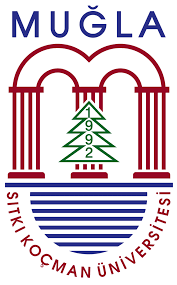 MUĞLA SITKI KOÇMAN ÜNİVERSİTESİDoktora Sonrası Araştırma Programı (DOSAP)  Destekleyen Kuruluş:Destek No: Ünvanı, Adı SoyadıFakülte/Enstitü/Yüksek Okul/MerkezBölümTelefon / E-postaTarihİmzaÜnvanı, Adı SoyadıFakülte/Enstitü/Yüksek Okul/MerkezBölümTelefon / E-postaTarihİmzaÜnvanı, Adı SoyadıFakülte/Enstitü/Yüksek Okul/MerkezGöreviTarihİmzaProje ÖzetiAnahtar Kelimeler:İş PaketleriKim Tarafından YapılacağıAYLARAYLARAYLARAYLARAYLARAYLARAYLARAYLARAYLARAYLARAYLARAYLARAYLARAYLARAYLARAYLARAYLARAYLARAYLARAYLARAYLARAYLARAYLARAYLARAYLARAYLARAYLARAYLARAYLARAYLARAYLARAYLARAYLARAYLARAYLARAYLARİş PaketleriKim Tarafından Yapılacağı12345678910111213141516171819202122232425262728293031323334353636Adı, Soyadı, ÜnvanıProjedeki Görevi(Danışman/Araştırmacı)Projeye Ayıracağı Ortalama Zaman (Saat/Hafta)1) Projedeki Sorumluluğu/Görevi:Projedeki Sorumluluğu/Görevi:Projedeki Sorumluluğu/Görevi:2) Projedeki Sorumluluğu/Görevi:Projedeki Sorumluluğu/Görevi:Projedeki Sorumluluğu/Görevi:3) Projedeki Sorumluluğu/Görevi:Projedeki Sorumluluğu/Görevi:Projedeki Sorumluluğu/Görevi:4) Projedeki Sorumluluğu/Görevi:Projedeki Sorumluluğu/Görevi:Projedeki Sorumluluğu/Görevi:5) Projedeki Sorumluluğu/Görevi:Projedeki Sorumluluğu/Görevi:Projedeki Sorumluluğu/Görevi:İP NOİŞ PAKETİ HEDEFİBAŞARI ÖLÇÜTÜ (%, SAYI, İFADE, VB.)PROJENİN BAŞARISINDAKİ ÖNEMİ (%)**İP NOİŞ PAKETİ HEDEFİBAŞARI ÖLÇÜTÜ (%, SAYI, İFADE, VB.)PROJENİN BAŞARISINDAKİ ÖNEMİ (%)**İP NOEN ÖNEMLİ RİSK(LER)B PLANIADI VE SOYADIPROJEDEKİ GÖREVİPROJE ADIBAŞLAMA-BİTİŞ TARİHİÖNERİLEN PROJEDEN FARKIMEVCUT ALTYAPI/EKİPMAN TÜRÜ, MODELİ(LABORATUVAR, ARAÇ, MAKİNE-TEÇHİZAT VB.)MEVCUT OLDUĞU KURUM/KURULUŞPROJEDE KULLANIM AMACISıra No.Ünvanı, Adı SoyadıÜniversite, Fakülte, Bölüme-postaTel.1234Katkı KaynağıMakine veTeçhizat GiderleriSarfGiderleriHizmetAlımlarıSeyahat (**)Araştırmacı ÜcretiTOPLAMBAP’tan Talep Edilen KatkıDestekleyen Diğer Kuruluş Katkısı (*)TOPLAMMakine ve Teçhizat GiderleriMakine ve Teçhizat GiderleriMakine ve Teçhizat GiderleriMakine ve Teçhizat GiderleriAdı / Markası / Modeli / AdediKullanım GerekçesiTeknik Özellikler*Bedeli** (TL)Sarf Giderleri*Sarf Giderleri*Sarf Giderleri*Adı Kullanım GerekçesiBedeli** (TL)Hizmet AlımlarıHizmet AlımlarıHizmet AlımlarıHizmet AlımlarıHizmet Alımı TürüNereden/Kimden AlınacağıGerekçesi ve Kapsamı*Bedeli (TL)Araştırmacı Ücretleri (*) Araştırmacı Ücretleri (*) Araştırmacı Ücretleri (*) Araştırmacı Ücretleri (*) Niteliği(Doktora Sonrası Araştırmacı)Projede Yer Alma Süresi (ay)Burs Miktarı                           (TL/ay)Toplam                     (TL)TOPLAMTOPLAMTOPLAM